[ALL INDIA TENNIS ASSOCIATION] 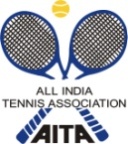 DRAWS & MATCH SCHEDULE CAN BE SEEN BY 8 PM ON FACEBOOK PAGE  -WWW.FACEBOOK.COM/CHAMUNDAKARNALFOR COST EFFECTIVE & SAFE & SECURE  STAY AT CHAMUNDA HOSTEL  DURING TOURNAMENT PLEASE GO TO LAST PAGE & SEE DETAILS – GROUP & INVIDUAL COACHING SESSIONS ALSO AVAILABLEHOTEL DETAILS : FOR ROOM RESERVATIONS AT CHAMUNDA FACILITY MAIL AT chamundasports@gmail.com, CALL - 9810193462Other hotel details as below-RULES / REGULATIONSDRAWS & MATCH SCHEDULE CAN BE SEEN BY 8 PM ON FACEBOOK PAGE  -WWW.FACEBOOK.COM/CHAMUNDAKARNALTENNIS DEVELOPMENT CHANNEL PARTNERSINDIABULLS FOUNDATIONBSNL, VIRK HOSPITAL & YONEX SUNRISENAME OF THE TOURNAMENTCHAMUNDA-AITA CHAMPIONSHIP SERIES-7 DAYS (CS-7)  Boys & Girls U-14 & 16An event by Chamunda Sports FoundationNAME OF THE STATE ASSOCIATIONHARYANA TENNIS ASSOCIATIONHONY. SECRETARY OF ASSOCIATIONMr. SUMAN KAPURADDRESS OF ASSOCIATIONkapursuman@yahoo.comTOURNAMENT WEEKWEEK : 13 AUGUST 2018ENTRY DEADLINE : 23 JULY 2018WITHDRAWAL : 06 AUGUST 2018THE ENTRY IS TO BE SENT BY EMAIL ONLY THE ENTRY IS TO BE SENT BY EMAIL ONLY THE ENTRY IS TO BE SENT BY EMAIL ONLY THE ENTRY IS TO BE SENT BY EMAIL ONLY THE ENTRY IS TO BE SENT BY EMAIL ONLY Mr JK SHARMA 9810193462, 8053593462karnalchamunda@gmail.comMr JK SHARMA 9810193462, 8053593462karnalchamunda@gmail.comMr JK SHARMA 9810193462, 8053593462karnalchamunda@gmail.comMr JK SHARMA 9810193462, 8053593462karnalchamunda@gmail.comMr JK SHARMA 9810193462, 8053593462karnalchamunda@gmail.comMr JK SHARMA 9810193462, 8053593462karnalchamunda@gmail.comMr JK SHARMA 9810193462, 8053593462karnalchamunda@gmail.comMr JK SHARMA 9810193462, 8053593462karnalchamunda@gmail.comADDRESSADDRESSADDRESSADDRESSADDRESSCHAMUNDA TENNIS ACADEMY,SEC-33,NoorMahal-Phoonsgarh Road,KARNAL CITY (Haryana)CHAMUNDA TENNIS ACADEMY,SEC-33,NoorMahal-Phoonsgarh Road,KARNAL CITY (Haryana)CHAMUNDA TENNIS ACADEMY,SEC-33,NoorMahal-Phoonsgarh Road,KARNAL CITY (Haryana)CHAMUNDA TENNIS ACADEMY,SEC-33,NoorMahal-Phoonsgarh Road,KARNAL CITY (Haryana)CHAMUNDA TENNIS ACADEMY,SEC-33,NoorMahal-Phoonsgarh Road,KARNAL CITY (Haryana)CHAMUNDA TENNIS ACADEMY,SEC-33,NoorMahal-Phoonsgarh Road,KARNAL CITY (Haryana)CHAMUNDA TENNIS ACADEMY,SEC-33,NoorMahal-Phoonsgarh Road,KARNAL CITY (Haryana)CHAMUNDA TENNIS ACADEMY,SEC-33,NoorMahal-Phoonsgarh Road,KARNAL CITY (Haryana)ROUTE FROM CHANDIGARH: turn left from Nirmal Kutia Chowk/ Noormahal Crossing , cross Noor Mahal chowk and keep straight, turn right from the T-point towards Radha Soami Satsang Bhawan. After 100 mts. you will reach the venue  ROUTE FROM CHANDIGARH: turn left from Nirmal Kutia Chowk/ Noormahal Crossing , cross Noor Mahal chowk and keep straight, turn right from the T-point towards Radha Soami Satsang Bhawan. After 100 mts. you will reach the venue  ROUTE FROM CHANDIGARH: turn left from Nirmal Kutia Chowk/ Noormahal Crossing , cross Noor Mahal chowk and keep straight, turn right from the T-point towards Radha Soami Satsang Bhawan. After 100 mts. you will reach the venue  ROUTE FROM CHANDIGARH: turn left from Nirmal Kutia Chowk/ Noormahal Crossing , cross Noor Mahal chowk and keep straight, turn right from the T-point towards Radha Soami Satsang Bhawan. After 100 mts. you will reach the venue  ROUTE FROM CHANDIGARH: turn left from Nirmal Kutia Chowk/ Noormahal Crossing , cross Noor Mahal chowk and keep straight, turn right from the T-point towards Radha Soami Satsang Bhawan. After 100 mts. you will reach the venue  ROUTE FROM DELHI: turn right from Nirmal Kutia Chowk/ Noormahal Crossing , cross Noor Mahal chowk and keep straight, turn right from the T-point towards Radha Soami Satsang Bhawan. After 100 mts. you will reach the venue  ROUTE FROM DELHI: turn right from Nirmal Kutia Chowk/ Noormahal Crossing , cross Noor Mahal chowk and keep straight, turn right from the T-point towards Radha Soami Satsang Bhawan. After 100 mts. you will reach the venue  ROUTE FROM DELHI: turn right from Nirmal Kutia Chowk/ Noormahal Crossing , cross Noor Mahal chowk and keep straight, turn right from the T-point towards Radha Soami Satsang Bhawan. After 100 mts. you will reach the venue  ROUTE FROM DELHI: turn right from Nirmal Kutia Chowk/ Noormahal Crossing , cross Noor Mahal chowk and keep straight, turn right from the T-point towards Radha Soami Satsang Bhawan. After 100 mts. you will reach the venue  ROUTE FROM DELHI: turn right from Nirmal Kutia Chowk/ Noormahal Crossing , cross Noor Mahal chowk and keep straight, turn right from the T-point towards Radha Soami Satsang Bhawan. After 100 mts. you will reach the venue  ROUTE FROM DELHI: turn right from Nirmal Kutia Chowk/ Noormahal Crossing , cross Noor Mahal chowk and keep straight, turn right from the T-point towards Radha Soami Satsang Bhawan. After 100 mts. you will reach the venue  ROUTE FROM DELHI: turn right from Nirmal Kutia Chowk/ Noormahal Crossing , cross Noor Mahal chowk and keep straight, turn right from the T-point towards Radha Soami Satsang Bhawan. After 100 mts. you will reach the venue  ROUTE FROM DELHI: turn right from Nirmal Kutia Chowk/ Noormahal Crossing , cross Noor Mahal chowk and keep straight, turn right from the T-point towards Radha Soami Satsang Bhawan. After 100 mts. you will reach the venue  TOURNAMENT DIRECTORTOURNAMENT DIRECTORTOURNAMENT DIRECTORTOURNAMENT DIRECTORTOURNAMENT DIRECTORMR. J K SHARMAKARNALCHAMUNDA@gmail.com9810193462, 8053593462MR. J K SHARMAKARNALCHAMUNDA@gmail.com9810193462, 8053593462MR. J K SHARMAKARNALCHAMUNDA@gmail.com9810193462, 8053593462MR. J K SHARMAKARNALCHAMUNDA@gmail.com9810193462, 8053593462MR. J K SHARMAKARNALCHAMUNDA@gmail.com9810193462, 8053593462MR. J K SHARMAKARNALCHAMUNDA@gmail.com9810193462, 8053593462MR. J K SHARMAKARNALCHAMUNDA@gmail.com9810193462, 8053593462MR. J K SHARMAKARNALCHAMUNDA@gmail.com9810193462, 8053593462CATEGORY ()N(      )NS(      )(      )SS(      )CS( )TS(  )AGE GROUPS ()U-12(  )U-14( )( )U-16()U-18(  )Men’s(  )Women’sWomen’s(  )SIGN-IN DATE & TIMEQUALIFYING10/08/201812-2 pmOPEN DRAWMAIN DRAW12/08/201812-2 pm32MAIN DRAW SIZESingles32Doubles16QUALIFYING DRAW SIZESinglesOpenDoublesNAENTRY DEADLINE23/07/2018WITHDRAWAL DEADLINEWITHDRAWAL DEADLINE06/08/2018NAME OF THE VENUENAME OF THE VENUECHAMUNDA TENNIS ACADEMYCHAMUNDA TENNIS ACADEMYADDRESS OF VENUEADDRESS OF VENUESEC-33,NoorMahal-Phoonsgarh Road,KARNAL CITY (Haryana)SEC-33,NoorMahal-Phoonsgarh Road,KARNAL CITY (Haryana)TOURNAMENT REFEREETOURNAMENT REFEREE JK SHARMA JK SHARMATELEPHONE9810193462, 8053593462EMAILkarnalchamunda@gmail.comCOURT SURFACECLAYBALLSTBANO. OF COURTS07FLOODLITYES – 07NAMECHAMUNDA HOSTELCOST EFFECTIVE STAYAT CHAMUNDA HOSTEL AC DOUBLE BED WITH ATT BATH @ 2500/- FOR TWO, THIRD PERSON @ 500/- PER DAY.AC DORMITORY WITHATT BATH @ 1000/- PER PERSON.CHARGES INCLUDESVEG & NONVEG  B/F, LUNCH & DINNER AND  SHUTTLE SERVICE FROM HOSTEL TO ACADEMY & ALSO WASHING MACHINE WITH POWDER**No nonveg is provided on Tuesdays and Thursdays, instead Paneer veg and eggs are providedBUDGET HOSPITALITYRAMA HOTEL –LUXURY ROOMSSEMI DLX - 1200/-DLX  - 1400/-SUPER DLX-1600/-EXTRA BED- 300/-HOTEL SHOHRATLUXURY ROOMSDELUXE DBR @ 1600/-Call Chamunda Coordinator – Raj Kaushal (9671434354)HOSPITALITY PARTNERS –3 STAR HOTELSANAND REGENCYSUPER LUXURY ROOMSSINGLE OCCUPANCY @ 2200/-DOUBLE OCCUPANCY @ 2500/-EXTRA BED @ 300/-(LONG STAY DISCOUNTED)Call Chamunda Coordinator – Raj Kaushal (9671434354)HOTELGOPINATH THE GRANDOpp: Dayal Singh CollegeComplimentary –Buffet breakfastFree laundryFree WIFIFree 1 drop per day to academy.For booking online visit -www.gopinaththegrand.com incase of any help needed with regard to room reservation at Hotel Gopinath The Grand, please callChamunda Coordinator – Raj Kaushal (9671434354)ADDRESSADDRESSTARIFF TARIFF DOUBLESINGLEENTRY
No entry will be accepted through telephone.Please carry your Original AITA ITN Card for sign in On SIGN IN DAY 12-2 pm
AGE ELIGIBILITY
Players born:After 1st Jan 2004 are eligible for participation in U/14After 1st Jan 2002 are eligible for participation in U/16    
 SIGN-IN FEEAITA Registration CardIt is mandatory for the player to carry ORIGINAL REGISTRATION CARD for the sign-in. In case the player registration is in process with AITA, the player has to carry Original receipt or copy of mail from AITA confirming that  player registration is in process.